Departamento de Ciencias (Prof. Gladys Martínez C. - Patricia Requena C.)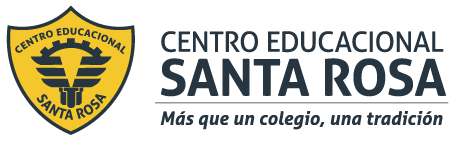 Respeto – Responsabilidad – Resiliencia –  ToleranciaCORREO  CONSULTAS: cienciascestarosa@gmail.com I.-  RESUELVA CADA PLANTEAMIENTO SEGÚN LO SOLICITADO	II.-  SELECCIÓN MÚLTIPLE: MARCA LA ALTERNATIVA CORRECTA (1 p c/u)1.-  El hábitat donde el agente patógeno reside normalmente, crece y se multiplica se llama  reservorio. Los reservorios incluyen:Los seres humanos. Los animales.  El ambiente.Sólo ISólo IISólo IIII – II – III 2.- Los patógenos son agentes infecciosos que pueden provocar enfermedades a su huésped. Un huésped puede ser:Un animal.Un microorganismo.Un humano.I – II II – III I – III I – II – III 3.- Existen variadas enfermedades infectocontagiosas y diversas medidas de prevención que pueden ser o no efectivas para el control de la enfermedad.Según la  información anterior, ¿De qué dependen LAS MEDIDAS DE PREVENCIÓN MÁS EFECTIVAS contra cada enfermedad infectocontagiosa? Dependen de las vías de transmisión de cada enfermedad infectocontagiosa.Dependen del agente patógeno de cada enfermedad infectocontagiosa.Dependen del huésped de cada enfermedad infectocontagiosa.Dependen del reservorio de cada enfermedad infectocontagiosa.4.- ¿Cuál de los siguientes enunciados con respecto a las ITS es Falso?Pueden ser causadas por bacterias, virus, parásitos o protozoos, entre otros patógenos.Son Universales, no respetan razas, sexos, edad, cultura, creencias religiosas,  situación socioeconómica, etc. Se relacionan directamente con el "comportamiento sexual" del ser humano.Pueden ser prevenidas, diagnosticadas, tratadas y todas se pueden curar.5.- ¿Cuál de las siguientes ITS, se refiere al Síndrome de Inmuno Deficiencia Adquirida (SIDA)?ClamidiasVIHSífilisGonorreaINDICACIONES GENERALES:Imprima, descargue o simplemente lea desde su teléfono o computador el contenido de esta evaluación.Use las guías 5 y 6 de Ciencias para la Ciudadanía y/o la información investigada por usted, para resolver la evaluación.Lea muy bien cada planteamiento y conteste según lo solicitado en cada pregunta.Una vez terminada, envíe el archivo o las fotografías de la evaluación resuelta al correo de Ciencias cienciascestarosa@gmail.com1.- ¿Qué es un agente patógeno y cuáles son los más comunes? (2p)2.- Clasifica cada uno de los ejemplos de las barreras defensivas primarias del sistema inmune, según sea Biológica, Física o Química, colocando el Número del ejemplo donde corresponda. (0,5 c/u)2.- Clasifica cada uno de los ejemplos de las barreras defensivas primarias del sistema inmune, según sea Biológica, Física o Química, colocando el Número del ejemplo donde corresponda. (0,5 c/u)2.- Clasifica cada uno de los ejemplos de las barreras defensivas primarias del sistema inmune, según sea Biológica, Física o Química, colocando el Número del ejemplo donde corresponda. (0,5 c/u)2.- Clasifica cada uno de los ejemplos de las barreras defensivas primarias del sistema inmune, según sea Biológica, Física o Química, colocando el Número del ejemplo donde corresponda. (0,5 c/u)2.- Clasifica cada uno de los ejemplos de las barreras defensivas primarias del sistema inmune, según sea Biológica, Física o Química, colocando el Número del ejemplo donde corresponda. (0,5 c/u)EJEMPLOSEJEMPLOSBarreras Defensivas Primarias Del Sistema InmuneBarreras Defensivas Primarias Del Sistema InmuneBarreras Defensivas Primarias Del Sistema InmuneEJEMPLOSEJEMPLOSBiológicasFísicasQuímicas1.- Jugo gástrico2.- Piel3.- Flora Bacteriana4.- Saliva5.- Mucosas 6.- Vello de la Nariz7.- Sudor8.- Barrera Hematoencefálica3.- Clasifica cada uno de los procesos del listado, según corresponda a un proceso involucrado en la  barreras defensivas primarias, secundaria o terciaria del sistema inmune, colocando el Número del proceso  donde corresponda. (0,5 c/u)3.- Clasifica cada uno de los procesos del listado, según corresponda a un proceso involucrado en la  barreras defensivas primarias, secundaria o terciaria del sistema inmune, colocando el Número del proceso  donde corresponda. (0,5 c/u)3.- Clasifica cada uno de los procesos del listado, según corresponda a un proceso involucrado en la  barreras defensivas primarias, secundaria o terciaria del sistema inmune, colocando el Número del proceso  donde corresponda. (0,5 c/u)3.- Clasifica cada uno de los procesos del listado, según corresponda a un proceso involucrado en la  barreras defensivas primarias, secundaria o terciaria del sistema inmune, colocando el Número del proceso  donde corresponda. (0,5 c/u)3.- Clasifica cada uno de los procesos del listado, según corresponda a un proceso involucrado en la  barreras defensivas primarias, secundaria o terciaria del sistema inmune, colocando el Número del proceso  donde corresponda. (0,5 c/u)PROCESOSPROCESOSBarrera Defensiva PrimariaBarrera Defensiva SecundariaBarreras Defensiva Terciaria1.- Toser2.- Producir Inflamación3.- Estornudar4.- Activación De Células Asesinas5.- Fiebre6.- Llorar7.- Formación De Pus8.- Producción De Anticuerpos4.- ¿Qué es una enfermedad Infectocontagiosa? (2p)5.- Indique dos medidas de prevención simples y efectivas para evitar la transmisión de enfermedades infectocontagiosa. (2p)1.- 2.- 6.- ¿Qué es una ITS y cómo se transmiten los agentes patógenos que las producen?(2p)7.- Indique 3 medidas de prevención para evitar el contagio de ITS. (3p)1.- 2.- 3.- 